معالجة الكلمات والنسخ 2 – 1203 سكب  وصف المقرر:      هذا المقرر يقدم المعرفة النظرية والمهارات الفنية اللازمة لنسخ ومعالجة الكلمات العربية و الإنجليزية والتعامل مع لوحة المفاتيح واستخدامها مع التركيز على تدريب الدارس من خلال التمارين العملية على إنشاء النصوص و الوثائق و الرسائل و تحريرها و تنقيحها وتصحيح الأخطاء فيها .  المراجع  والبرامج التي سيتم استخدامها : المحاضرات و أوراق العمل في صفحة المقرر .الموقع الإلكتروني www.typingstudy.com   .الموقع الإلكتروني  www.typingmasterarabic.com .الموقع الالكتروني  www.arabic-keyboard.org/arabic-typing-testبرنامج صخر للطباعة .توزيع الدرجات:متطلبات المقرر :المقرر تدريبي على ما تم دراسته بالمستوى الاول لذا يحتاج وقت تدريب اكثر .الالتزام بالحضور وقت المحاضرة والحرص على الحضور حتى لا تخصم درجة التطبيقات والاختبارات القصيرة التي يتم تنفيذها في كل محاضرة.المتابعة بشكل دوري للإعلانات الموجودة على صفحة المقرر 11203 سكب .التواصل وارسال الاختبارات بنوعيها يكون عن طريق الايميل وقد تم تدريبكن على ذلك بداية الفصل فمن تواجه منكن مشكلة الرجاء التواصل مع الجهة المختصة .في حالة وجود أي أسئلة بالمنهج لا تتردي في التواصل معي خلال الساعات المكتبية او عن طريق الايميل.في حال تجاوزت نسبة الغياب 25% فأنه يتم حرمان الطالبة من المادة إلا بحال وجود عذر طبي من مستشفى حكومي وفي هذه الحالة يتم رفع التقارير الطبية لوكيلة القسم والعميد للنظر في قبول العذر.لا يسمح بإعادة الامتحانات الفصلية إلا بوجود عذر طبي مقبول من مستشفى حكومي. ولا يتم اعادة الاختبارات القصيرة مطلقا .توزيع المحاضراتأستاذة المقررالساعات المكتبيةالمكتبالبريد الإلكترونيالموقع الإلكترونيأ.أسماء العيسى الاحد 10-11الاثنين 10-11 مبنى 26 الدور الارضي مكتب 3 aaleisa1@ksu.edu.sahttps://faculty.ksu.edu.sa/asmaaleisaامتحان فصلي أولامتحان فصلي ثانيتطبيقات معملية وواجبات اختبارات  قصيرة(من 2-4 اختبارات)امتحان نهائي15 درجة15 درجة10 درجات20 درجات40 درجةالأسبـــــــــــــوعالوصفالوصفالمهام والتكاليفالأول       تهيئة + استعراض الخطة مع الطالبات       تهيئة + استعراض الخطة مع الطالباتالثانيحروف صف الارتكاز تدريبات دقة + سرعة باللغة العربية حروف صف الارتكاز تدريبات دقة + سرعة باللغة العربية تدريب يومي بالمنزلالثالثحروف الصف الثالث تدريبات دقة + سرعة باللغة العربيةحروف الصف الثالث تدريبات دقة + سرعة باللغة العربيةتدريب يومي بالمنزلالرابعحروف الصف الأولتدريبات دقة + سرعة باللغة العربيةحروف الصف الأولتدريبات دقة + سرعة باللغة العربيةتدريب يومي بالمنزلالخامسحروف الصف الرابعتدريبات دقة + سرعة باللغة العربيةحروف الصف الرابعتدريبات دقة + سرعة باللغة العربيةتدريب يومي بالمنزلالسادسالاختبار الـفـصـــلـــي الأولالاختبار الـفـصـــلـــي الأولالاختبار الـفـصـــلـــي الأولالسابعحروف الصف الارتكاز تدريبات دقة + سرعة باللغة الإنجليزيةحروف الصف الارتكاز تدريبات دقة + سرعة باللغة الإنجليزيةالثامنحروف الصف الثالث تدريبات دقة + سرعة باللغة الإنجليزيةحروف الصف الثالث تدريبات دقة + سرعة باللغة الإنجليزيةتدريب يومي بالمنزلالتاسعحروف الصف الأولتدريبات دقة + سرعة باللغة الإنجليزية حروف الصف الأولتدريبات دقة + سرعة باللغة الإنجليزية تدريب يومي بالمنزلالعاشرحروف الصف الرابعتدريبات دقة + سرعة باللغة الإنجليزيةحروف الصف الرابعتدريبات دقة + سرعة باللغة الإنجليزيةتدريب يومي بالمنزلالحادي عشرتدريبات دقة + سرعة باللغة العربيةتدريبات دقة + سرعة باللغة الإنجليزيةتدريبات دقة + سرعة باللغة العربيةتدريبات دقة + سرعة باللغة الإنجليزيةتدريب يومي بالمنزلالثاني عشرالاختبار الـفـصـــلـــي الـثــانـــــــيالاختبار الـفـصـــلـــي الـثــانـــــــيالاختبار الـفـصـــلـــي الـثــانـــــــيالثالث عشرمراجعة عامة واختبارات بديله مراجعة عامة واختبارات بديله مراجعة عامة واختبارات بديله الرابع عشرالاختبارات العمليةالخامس عشرالاختبارات النهائيةالسادس عشرالاختبارات النهائيةالسابع عشرالاختبارات النهائية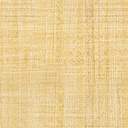 